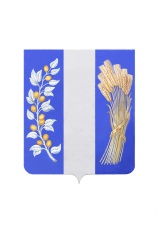 СОВЕТ ДЕПУТАТОВ МУНИЦИПАЛЬНОГО ОБРАЗОВАНИЯ«БИЧУРСКИЙ РАЙОН» РЕСПУБЛИКИ БУРЯТИЯБУРЯАД УЛАСАЙ «БЭШҮҮРЭЙ АЙМАГ» ГЭҺЭН НЮТАГАЙ ЗАСАГАЙ БАЙГУУЛАМЖЫН ҺУНГАМАЛНУУДАЙ ЗҮБЛЭЛРЕШЕНИЕ от «17» февраля 2023 года                                                                   № 487О повестке пятьдесят первой очередной сессии Совета депутатовмуниципального образования «Бичурский район» Республики Бурятия Рассмотрев проект повестки пятьдесят первой очередной сессии Совета депутатов муниципального образования «Бичурский район» РБ, Совет депутатов муниципального образования «Бичурский район» РБ р е ш и л:1. Утвердить повестку пятьдесят первой очередной сессии Совета депутатов муниципального образования «Бичурский район» РБ.2. Настоящее решение вступает в законную силу с момента его подписания.    Председатель Совета депутатов    МО «Бичурский район» РБ                                            А.У. Слепнёв